Measuring Bearing GREENa) What is the bearing each plane must take in order to return to the airport?b) If 1cm is equal to 100km, estimate the distance each plane must travel in order to reach the airport.            Plane A .                   Plane G.   Plane B.									Plane F.                                                                           .AIRPORTPlane C.                                          Plane D.                                                                Plane E.                 Measuring Bearings AMBERUse a PROTRACTOR to find the size of the marked bearings.Remember to measure CLOCKWISE from NORTH and give your answers 3 DIGITS.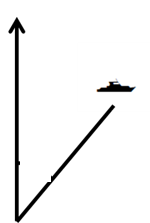 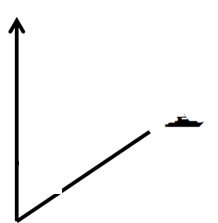 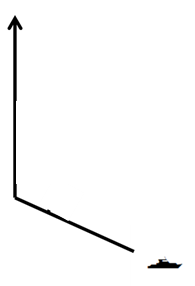 Bearing: _____			Bearing: _____			Bearing: _____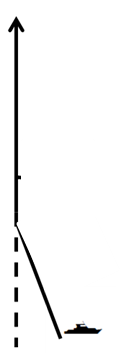 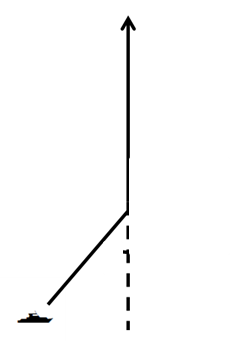 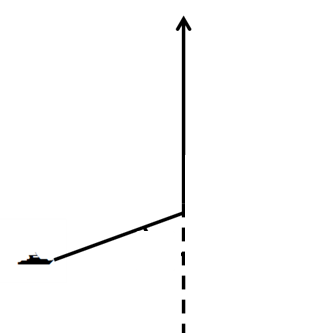 Bearing: _____			Bearing: _____			Bearing: _____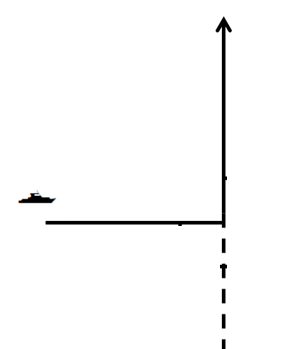 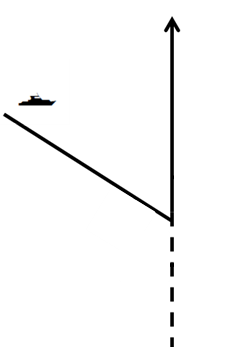 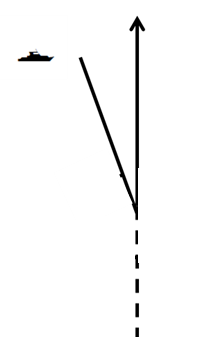 Bearing: _____			Bearing: _____			Bearing: _____Measuring Bearings REDUse a PROTRACTOR to find the size of the marked bearings.Remember to measure CLOCKWISE from NORTH and give your answers 3 DIGITS.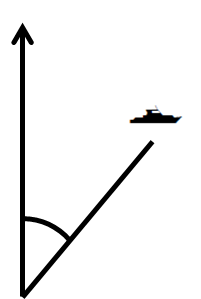 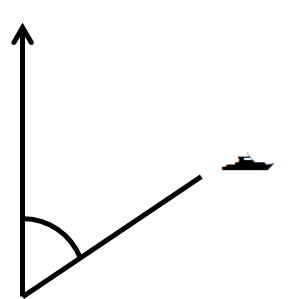 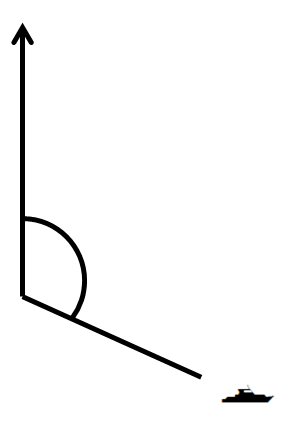 Angle: _____			Angle: _____			Angle: _____Bearing: _____			Bearing: _____			Bearing: _____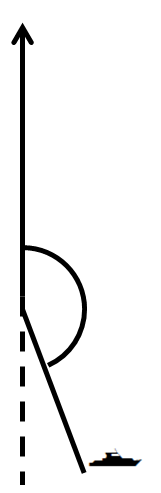 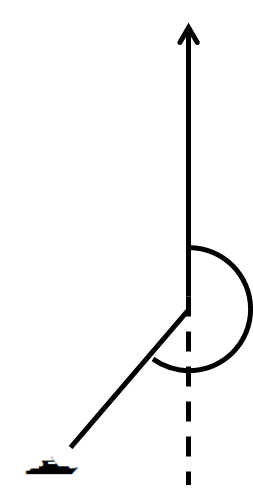 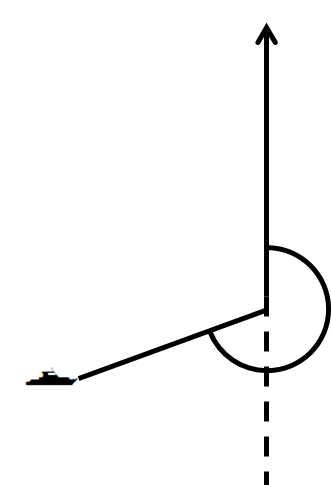 Angle: _____			Angle: _____			Angle: _____Bearing: _____			Bearing: _____			Bearing: _____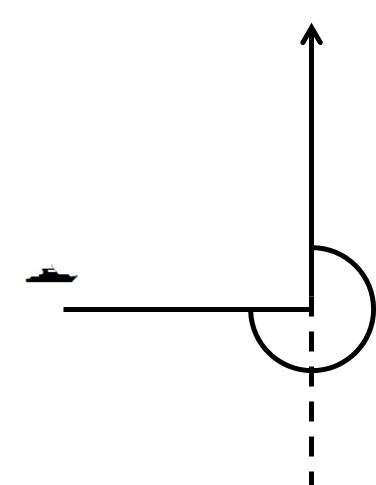 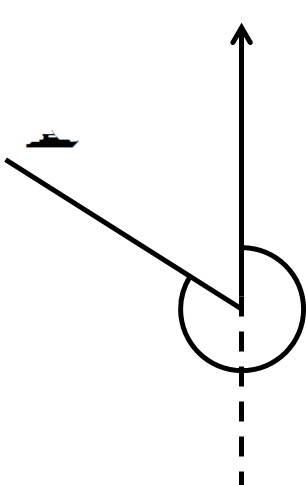 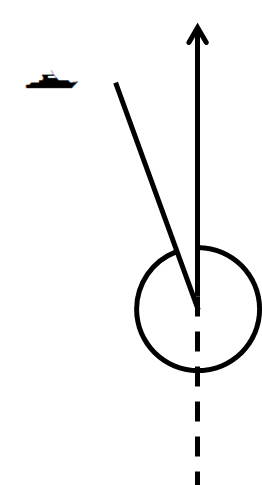 Angle: _____			Angle: _____			Angle: _____Bearing: _____			Bearing: _____			Bearing: _____